San Cayetano  de Tiene 1480-1547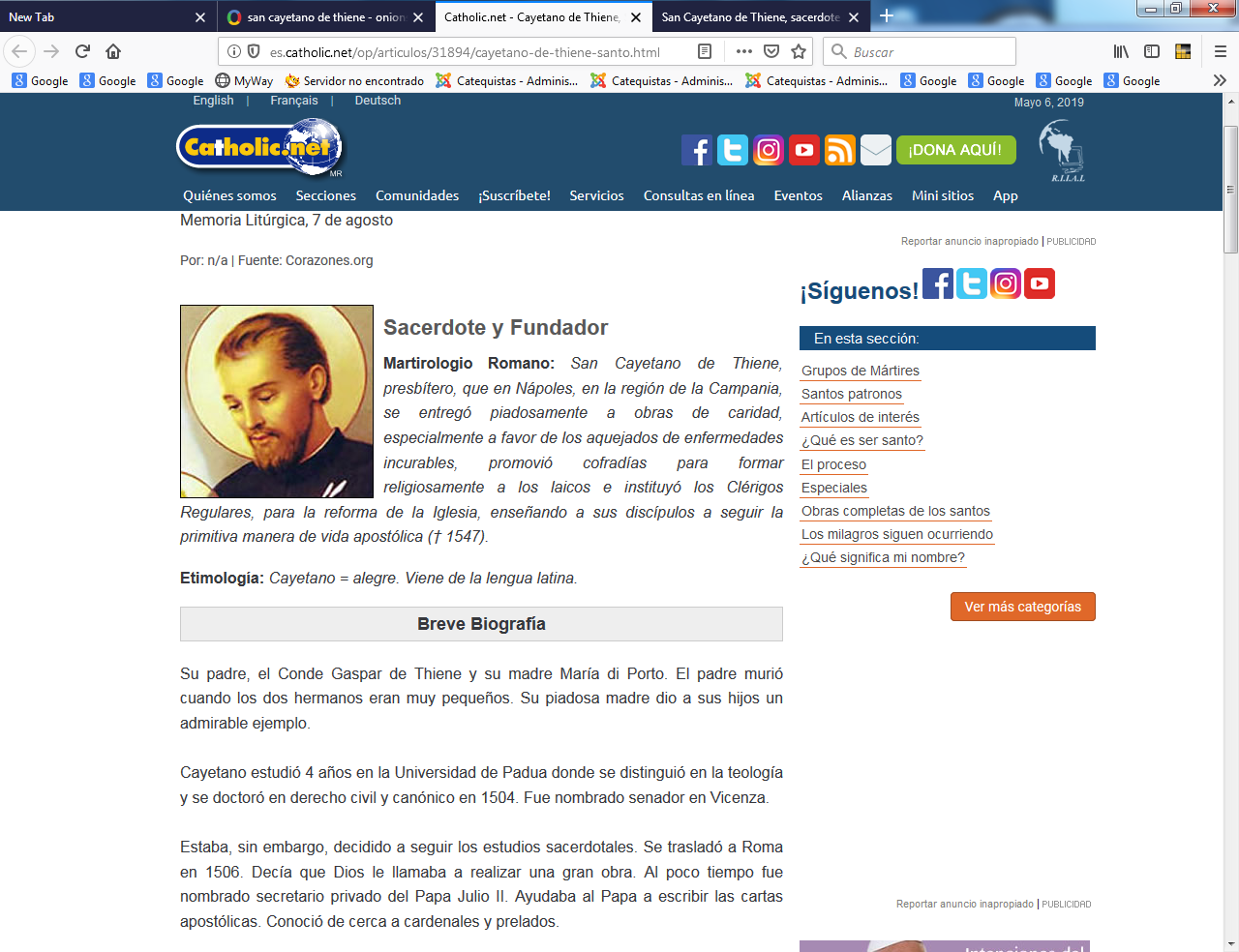     San Cayetano es un predicador del bien obrar, del ejemplo. El suyo fue su mejor lenguaje apostólico: vivir la reforma y no solo hablar de ella. Los catequistas pueden aprender de la vida de este hombre bueno el valor de decir con los hechos, con la vida a los que educa lo que tienen que hacer. Toda la vida del santo es aplicación del lema de los antiguos romanos: "verba volant,  exempla  trahunt" (las palabras vuelan, los ejemplos arrastran).   (Vicenza, 1 de octubre de 1480 - Nápoles, 7 de agosto de 1547) fue un presbítero italiano, fundador de la Orden de Clérigos Regulares Teatinos. En 1671 fue proclamado santo por el papa Clemente X. Se le conoce como Santo de la Providencia, Patrono del pan y del trabajo.    Nació en Vicenza en el siglo XV. Pertenecía a la familia de los condes de Thiene. Fue el último de los tres hijos del conde Gásparo di Thiene (un militar que murió en 1492) y de la condesa María Da Porto, quien más tarde se convertiría en terciaria dominica. Recibió el nombre de Cayetano en honor a un tío recién fallecido que era un canónigo docente de Derecho en la de Padua, que había nacido en Gaeta ( pueblo costero, a 70 km al sudeste de Roma).    Cayetano en 1578 obtuvo el doble doctorado en derecho civil y canónico por la Universidad de Thiene; En 1506 (a los 25 años de edad) gracias a las relaciones de sus tíos, tuvo la oportunidad de ser nombrado protonotario apostólico en la corte del papa Julio II, en Roma. Desde ese puesto ayudó a reconciliar a la Santa Sede con la República de Venecia. Se retiró de la vida cortesana en 1513 y fundó una sociedad de sacerdotes y prelados, llamada el Oratorio del Amor Divino.   Estaba, sin embargo, decidido a seguir los estudios sacerdotales. Se trasladó a Roma en 1506. Decía que Dios le llamaba a realizar una gran obra. Al poco tiempo fue nombrado secretario privado del Papa Julio II. Ayudaba al Papa a escribir las cartas apostólicas. Conoció de cerca a cardenales y prelados.    Fue ordenado sacerdote dos años después (a los 35 años).  Trabajó como confesor. En 1572 retornó a su ciudad, Vicenza. En Venecia fundó el Ospedale degli Incurabili, un hospital para enfermos incurables.      En 1516, Martín Lutero luchaba en Alemania contra el comercio de indulgencias, lo que terminaría dividiendo a la Iglesia (la Reforma). Algunos sacerdotes equivocadamente tenían la idea de que podían vender indulgencias y habían convencido a sus feligreses de que cualquier persona podía comprarlas, ya fuera para sí misma o para un pariente muerto que permanecía en el Purgatorio. Cayetano dedicaría su vida a luchar contra la Reforma protestante.      En el año 1524 fundó la orden de los Teatinos (o Clérigos Regulares) junto con el obispo     Juan Pedro Caraffa (1476-1559), que más tarde sería elegido papa con el nombre de Paulo IV.  A ello se les sumó Bonifacio dei Colli (m. 1558) y también Paulo Consiglieri (m. 1557).      A esta orden se la llamó de los teatinos por el nombre latino de la ciudad de Chieti (Theate), la ciudad donde era obispo Caraffa. Tenían como regla no poseer ni pedir nada. Debían vivir únicamente de las limosnas que los fieles les ofrecieran espontáneamente. Para paliar las necesidades de los pobres, fundó la organización de beneficencia Monte di Pietà (que posteriormente se convirtió en el Banco de Nápoles), como una alternativa a los usureros (tiburones del préstamo).      Cayetano se preocupaba mucho por el bien espiritual de su congregación. Solía decir: "En el oratorio rendimos a Dios el homenaje de la adoración, en el hospital le encontramos personalmente".

     Fundó otro oratorio en Verona. Se trasladó a Venecia en 1520, siguiendo el consejo de su confesor, Juan Bautista de Crema, un dominico santo y prudente. Se alojó en el hospital de la ciudad y siguió la misma forma de vida. Se le consideraba fundador principal del hospital por todos los regalos que hizo.La Eucaristía
     Implantó la bendición con el Santísimo Sacramento y promovió la comunión frecuente, en los 3 años que vivió en Venecia. Escribió: "No estaré satisfecho sino hasta que vea a los cristianos acercarse al Banquete Celestial con sencillez de niños hambrientos y gozosos, y no llenos de miedo y falsa vergüenza".  
   La cristiandad pasaba por un periodo de crisis. La corrupción debilitaba a la Iglesia. Cayetano era uno de los que más imploraban la verdadera reforma de vida y de costumbres dentro de la Iglesia. Repetía a menudo: "Cristo espera, ninguno se mueve". Cayetano estaba convencido de que la Iglesia necesitaba luchar contra la Reforma y servir a los más pobres. Por ello, la fundación de los Clérigos Regulares tenía como objetivo renovar el espíritu y la labor misionera de los sacerdotes.    Funda en Roma la "Cofradía del Amor Divino", una asociación de clérigos que se dedicaba a promover la gloria de Dios. Tuvo su primera experiencia pastoral en la parroquia de Santa María de Malo, cerca de Vicenza; luego se dedicó a cuidar los santuarios esparcidos por el monte Soratte.   
     Ingresó en el oratorio de San Jerónimo que tenía los mismos fines que la cofradía del Amor Divino, pero incluía a laicos pobres. Sus amigos se molestaron mucho por eso, porque consideraban que aquello era indigno para un hombre de gran alcurnia como él. A Cayetano no le importó. Ayudaba y servía personalmente a los pobres y enfermos de la ciudad y atendía a los pacientes de las enfermedades repugnantes.   Regresó a Roma para hablar de la reforma con los miembros de la Cofradía del Amor Divino en 1523, en compañía del obispo de Teato Giampietro Carafa, de Bonifacio Colli y de Pablo Consiglieri. No solo predicó la reforma, sino la llevó a cabo fundando con sus tres compañeros una orden de Clérigos Regulares que tomasen como modelo la vida de los Apóstoles. La llamaron "Ordo Regularium Theatinorum" o Congregación de los Teatinos (el nombre de padres teatinos viene del episcopado de "Teate Marrucinorum" ), y tenía como finalidad principal la renovación del clero Clemente VII aprobó la fundación el 14 de septiembre de 1524. Cayetano renuncia a todos sus bienes y Carafa a los 2 episcopados de Brindis y de Chieti.     Los 4 primeros miembros visten sus hábitos religiosos y hacen los votos en San Pedro, ante un delegado pontificio. Carafa es nombrado superior general de la orden. Aparte de la renovación del clero, sus otros objetivos eran la predicación de la sana doctrina, el cuidado de los enfermos y la restauración del uso frecuente de los Sacramentos.    Los seguidores no eran muchos. A los 4 años, en 1527, cuando la orden tenía 12 miembros, el ejercito saqueó la ciudad, la casa fue destruida y ellos escaparon a Venecia.    En 1530 San Cayetano sucede a Carafa en el cargo de superior. Por su humildad, lo hace con renuencia. Trabaja enérgicamente por la reforma del clero. En 1533, Carafa fue elegido superior general por segunda vez. Cayetano es enviado a Verona, donde recibe oposición a sus reformas.     Viaja a Nápoles para fundar una casa de su orden. Recibe una casa donada por el conde de Oppido y rechaza otros terrenos. El conde alega que los napolitanos no eran tan ricos y generosos como los venecianos a los que San Cayetano le responde: "Tal vez tengáis razón, pero Dios es el mismo en ambas ciudades. Dios está en Nápoles como en Venecia".

    Se quedó en Nápoles donde había más trabajo. La ciudad mejoró notablemente gracias a las prédicas y el trabajo apostólico del santo, que en ocasiones tuvo que enfrentarse con laicos y religiosos que predicaban el calvinismo, el luteranismo y otros errores.
    Fundó con el Beato Juan Marinoni los "Montes de Piedad" para liberar de la miseria a los pobres y marginados. Esta obra fue aprobada poco antes del Concilio de Letrán. En sus últimos años de vida abrió hospicios para ancianos y fundó hospitales.    La Orden de los Clérigos Regulares fue aprobada por Clemente VII el 24 de junio de 1524 y confirmada definitivamente en 1532.        Falleció siendo el superior de su orden, en Nápoles. Sus reliquias se encuentran en la iglesia de Santo Paolo, en Nápoles. Cae enfermo en el verano de 1547. Los médicos le aconsejan poner un colchón sobre su cama de tablas, el respondió: "Mi salvador murió en la cruz; dejadme pues, morir también sobre un madero".
    Murió en Nápoles a la edad de 77 años, el domingo 7 de agosto de 1547. Ocho años después de su muerte, el teatino Carafa fue elegido Papa, con el nombre Pablo IV, un auténtico reformador, aunque su pontificado fue muy impopular.   Cayetano fue canonizado en 1671 después que la comisión encargada terminara de examinar rigurosamente los numerosos milagro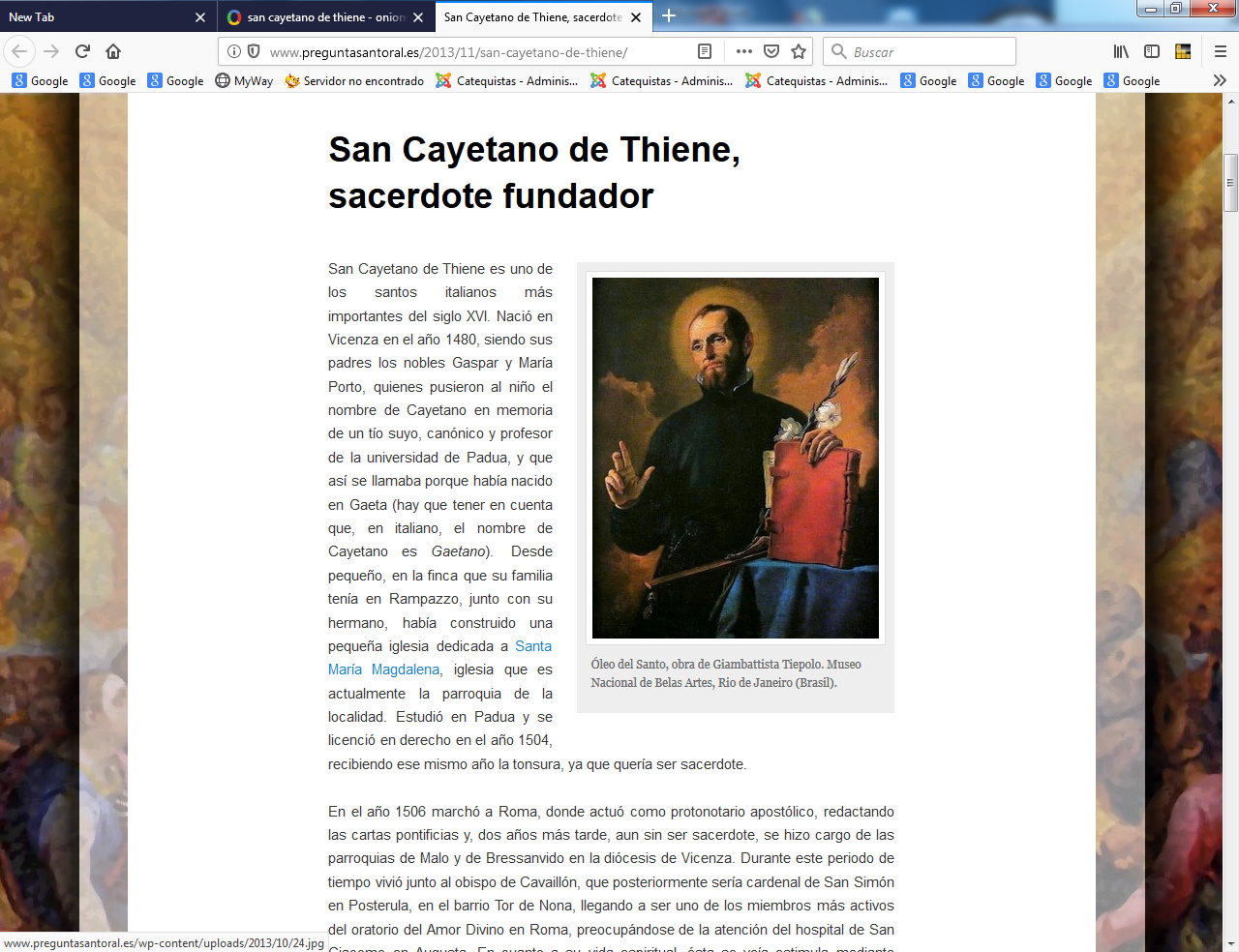 